به نام ایزد  دانا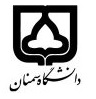 (کاربرگ طرح درس)                   تاریخ بهروز رسانی:20/04/1400دانشکده     دامپزشکی                                                            نیمسال اول/دوم سال تحصیلی 1400-1399بودجهبندی درسمقطع: کارشناسی■  کارشناسی ارشد□  دکتری□مقطع: کارشناسی■  کارشناسی ارشد□  دکتری□مقطع: کارشناسی■  کارشناسی ارشد□  دکتری□تعداد واحد: نظری... عملی3تعداد واحد: نظری... عملی3فارسی: روشهای نمونه گیری درمانگاهیفارسی: روشهای نمونه گیری درمانگاهینام درسپیشنیازها و همنیازها:پیشنیازها و همنیازها:پیشنیازها و همنیازها:پیشنیازها و همنیازها:پیشنیازها و همنیازها:لاتین: Clinical Sampling Methodsلاتین: Clinical Sampling Methodsنام درسشماره تلفن اتاق:شماره تلفن اتاق:شماره تلفن اتاق:شماره تلفن اتاق:مدرس: مرتضی کیوانلومدرس: مرتضی کیوانلومدرس: مرتضی کیوانلومدرس: مرتضی کیوانلومنزلگاه اینترنتی:منزلگاه اینترنتی:منزلگاه اینترنتی:منزلگاه اینترنتی:پست الکترونیکی:پست الکترونیکی:پست الکترونیکی:پست الکترونیکی:برنامه تدریس در هفته و شماره کلاس:برنامه تدریس در هفته و شماره کلاس:برنامه تدریس در هفته و شماره کلاس:برنامه تدریس در هفته و شماره کلاس:برنامه تدریس در هفته و شماره کلاس:برنامه تدریس در هفته و شماره کلاس:برنامه تدریس در هفته و شماره کلاس:برنامه تدریس در هفته و شماره کلاس:اهداف درس: آشنایی با انواع روشهای نمونه گیری از دامها و نحوه تفسیر آنهااهداف درس: آشنایی با انواع روشهای نمونه گیری از دامها و نحوه تفسیر آنهااهداف درس: آشنایی با انواع روشهای نمونه گیری از دامها و نحوه تفسیر آنهااهداف درس: آشنایی با انواع روشهای نمونه گیری از دامها و نحوه تفسیر آنهااهداف درس: آشنایی با انواع روشهای نمونه گیری از دامها و نحوه تفسیر آنهااهداف درس: آشنایی با انواع روشهای نمونه گیری از دامها و نحوه تفسیر آنهااهداف درس: آشنایی با انواع روشهای نمونه گیری از دامها و نحوه تفسیر آنهااهداف درس: آشنایی با انواع روشهای نمونه گیری از دامها و نحوه تفسیر آنهاامکانات آموزشی مورد نیاز: آزمایشگاه و دام زنده جهت نمونه گیریامکانات آموزشی مورد نیاز: آزمایشگاه و دام زنده جهت نمونه گیریامکانات آموزشی مورد نیاز: آزمایشگاه و دام زنده جهت نمونه گیریامکانات آموزشی مورد نیاز: آزمایشگاه و دام زنده جهت نمونه گیریامکانات آموزشی مورد نیاز: آزمایشگاه و دام زنده جهت نمونه گیریامکانات آموزشی مورد نیاز: آزمایشگاه و دام زنده جهت نمونه گیریامکانات آموزشی مورد نیاز: آزمایشگاه و دام زنده جهت نمونه گیریامکانات آموزشی مورد نیاز: آزمایشگاه و دام زنده جهت نمونه گیریامتحان پایانترمامتحان میانترمارزشیابی مستمر(کوئیز)ارزشیابی مستمر(کوئیز)فعالیتهای کلاسی و آموزشیفعالیتهای کلاسی و آموزشینحوه ارزشیابینحوه ارزشیابی-5551010درصد نمرهدرصد نمرهمنابع و مآخذ درسمنابع و مآخذ درستوضیحاتمبحثشماره هفته آموزشینمونه برداری و سواب از گلو و بینی (عملی)1نمونه برداری از مجاری تناسلی و پستان (عملی)2روشهای خونگیری (عملی)3انواع ضد انعقادها4روشهای شمارش کلی و تفریقی سلولهای خونی (کانت کردن و دیف کردن)5روشهای جداسازی سرم و پلاسما از نمونه های خون6روشهای جمع آوری نمونه ادرار و تفسیر نوار ادراری (عملی)7روشهای نمونه برداری و بیوپسی از پوست و نحوه فیکس کردن نمونه ها (عملی)8بررسی میکروسکوپیک درماتوفیلوز (درماتوفیلوس کونگولنسیس)9روشهای تثبیت نمونه های و رنگ آمیزی نمونه های خون و بررسی میکروسکوپیک (عملی)10روش اخذ مایع صفاقی (عملی) 11روش اخد مایع مغزی نخاعی (عملی) 12روشهای جمع آوری نمونه ادرار و تفسیر نوار ادراری (عملی)13روشهای جداسازی سرم و پلاسما از نمونه های خون14شناسایی انگلهای خونی (آزمایشگاهی)15شناسایی قارچها (آزمایشگاهی)16